PO Box 39 ~ 9410 S. 355th AvenueArlington, AZ 85322623.386.2031  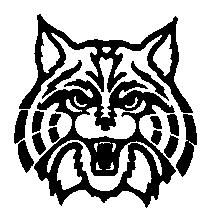 UNOFFICAILARLINGTON SCHOOL DISTRICT NO. 47October 11, 2021 Call to Order - The meeting was called to order by Eric Sawyer at 6:00 p.m. Board members present were Tom Vanosdell, Phillip Camp.  Dianna Workman and Scott Hansen were absent.  Admin present were Chad Turner, Kathy Turner and Irene Coronado. No public present.The Pledge of Allegiance - The Pledge of Allegiance was led by Chad Turner.Invocation – The Invocation was given by Chad Turner.Call to Public – There was no requestApproval of the Minutes - Motion by Tom Vanosdell, seconded by Phillip Camp to approve the regular meeting Minutes dated September 13, 2021 as presented. Votes 3/0Approval of Vouchers- Motion by Phillip Camp, seconded by Tom Vanosdell to approve payroll  voucher 6, and expense voucher 5473,5474,5475, 5476, 5477. Votes 3/0Approval of student Activities- Motion by Tom Vanosdell seconded by Phillip Camp  to approve the student activities statement  $9941.02 Votes 3/0Consideration of Approval of the AFR – Motion by Phillip Camp seconded Tom Vanosdell to approve the FY21 AFR for 2,289,347.00 .Votes 3/0Consideration of update on Bonds and override- Mr. Turner spoke about the bond and override. No action neededSuperintendent Report-                                         Enrolled 279 students                                           Basketballs try out on 10/12/21                                           In need of bus drivers                                           Voting box at Arlington Elementary Adjournment – Motion by Tom Vanosdell and seconded by Phillip Camp to adjourn the meeting at 6:05pm. due to lack of further business. Votes: 3/0SIGNATURES:					_________________________       		___________________________              Scott Hansen, President                                      Tom Vanosdell_________________________		___________________________Eric Sawyer					Phillip Camp_________________________Dianna Workmanic